Family Member Gift Letter TemplateJohn Smith123 Maple StreetAnytown, USA, 12345September 15, 2023Emily Johnson456 Oak AvenueYourtown, USA, 67890Dear Emily,I am writing this letter to confirm that I am making a gift of $20,000 to you as a token of my love and support. This gift is being provided to you with no expectation of repayment or any future considerations. I understand that you intend to use this gift for the down payment on a home.Details of the gift:Amount: $20,000Date of transfer: September 10, 2023Mode of transfer: Bank transferI want to clarify that this gift is given willingly and without any conditions. I am fully aware that this gift is non-refundable and does not require you to repay me in any way.Should any legal or financial institution require proof of this gift, please do not hesitate to provide them with a copy of this letter. If you need any further documentation or information from my end, please feel free to contact me at 555-123-4567 or john.smith@email.com.I hope that this gift helps you achieve your goals and aspirations. Please remember that you have my full support and encouragement in all your endeavors.With warm regards,[Signature]John Smith555-123-4567john.smith@email.com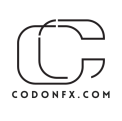 